DODATEK č. 1 KE SMLOUVĚ O POSKYTOVÁNÍ SLUŽEB
uzavřené dne 1.7.2016Níže uvedeného dne, měsíce a roku uzavřeliMultiSport Benefit s.r.o.se sídlem Praha 4 - Braník, Zelený pruh 95/97, PSČ 140 00IČ: 247 15 298DIČ: CZ24715298zapsaná v obchodním rejstříku vedeném Městským soudem v Praze, pod sp.zn. C 168281zastoupená jednatelem společnosti panem Mariánem škripeckým(dále jen „Poskytovatel“)aNÁRODNÍ DIVADLOse sídlem Ostrovní 1, Praha 1IČ:00023337DIČ:CZ00023337zastoupená: Ing. Tamarou Čurikovou, správní ředitelkou(dále jen „Klient“) tentoDodatek ž. 1 ke Smlouvě o poskytováni služeb ze dne 1.7.2016ČI. I.Dne 1.7.2016 byla smluvními stranami uzavřena Smlouva o poskytování služeb, jejímž předmětem je poskytování služeb ve prospěch Klienta v rámci Programu Zaměstnaneckých Výhod.Smluvní strany se dnešního dne dohodly na následujícím znění Dodatku č. 1 ke Smlouvě o poskytování služeb:§ 4 odst. 4.1. uvedené Smlouvy o poskytováni služeb nově zní takto:Smluvní strany se dohodly, že náklady na zpřístupnění Programu pro Uživatele, který bude uveden na Seznamu, za období jednoho měsíce činí:Zaměstnanecká karta pro dospělou osobu: cena 760 Kč včetně DPH (slovy: sedm_ set_ šedesát_ korun_ českých); kdy kartu hradí v plné výši Zaměstnanec;Doprovodná karta pro dospělou osobu: cena 790 Kč včetně DPH (slovy: sedm_ set_ devadesát- korun_ českých); kdy kartu hradí v plné výši Zaměstnanec. Každý Zaměstnanec přihlášený do Programu může objednat pouze 1 doprovodnou kartu pro dospělou osobu;Dětská karta pro Ditě do 15 let: cena 490 Kč včetně DPH (slovy: čtyři _sta_devadesát_korun_českých), kdy kartu hrad! v plné výši Zaměstnanec. Každý Zaměstnanec přihlášený do Programu může objednat pouze 3 dětské karty.ČI. II.Ostatní ustanovení Smlouvy o poskytovaní služeb ze dne 1.7.2016 zůstávají beze změny.Tento Dodatek č. 1 nabývá platnost dnem podpisu oběma smluvními stranami a účinnost dnem 1.1.2017.Tento dodatek č. 1 je vyhotoven je ve dvou stejnopisech, přičemž každá ze smluvních stran obdrží po jednom.Smluvní strany se dohodly, že části tohoto dodatku a smlouvy obsažené v příloze tohoto dodatku vyznačené žlutou barvou se považují za důvěrné, zejména z důvodu ochrany obchodního tajemství. Pro případ, že by smlouva podléhala povinnosti uveřejnění dle zákona o registru smluv, smluvní strany se dohodly, že žlutě vyznačené části tohoto dodatku a smlouvy budou znečitelněny v souladu se zákonem o registru smluv.Smluvní strany souhlasně prohlašují, že si dodatek smlouvy pozorně přečetly, že jeho obsah je srozumitelný a určitý, a že jim nejsou známy žádné důvody, pro které by tento dodatek smlouvy nemohl být smluvními stranami uzavřen, že s obsahem tohoto dodatku smlouvy bez výhrad a ze své svobodné a vážné vůle souhlasí, a že dodatek smlouvy nebyl uzavřen v tísni ani za jinak jednostranně nevýhodných podmínek.Příloha: Kopie Smlouvy o poskytování služeb ze dne 1.7.2016Praze dne ……….							V Praze dneMutiSport Benefit, s.r.o.Ing. Marián  Mariá Škripecký, jednatelnárodní divadloIng.Tamara Čuříková,správní ředitelka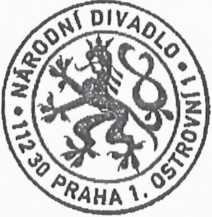 